ASSIGNMENT: THE FIRST FIVEInstructions:1. After “Monroe’s National Security” slide in your “Growing Pains . . .” PP notes, go to the next available full page.2. In a creative and colorful large font at the top, title the page “The First Five”3. Draw out five large boxes on the page. Boxes can overlap a little but should take up the majority of the page. All boxes must fit on one side of the page.4. In each box, you will provide a brief recap of legacy actions by each of the first five presidents. One president per box.5. Each box must include:	- President’s Name	- Number	- 2 legacy actions w/symbolic imagery for each action	- Colorful and neat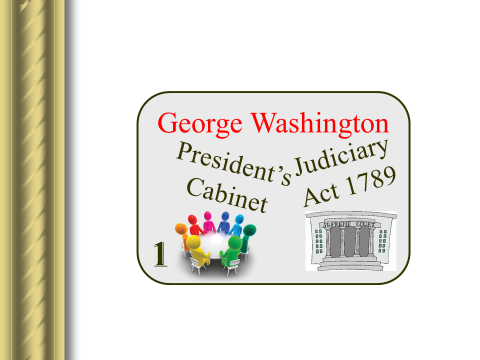 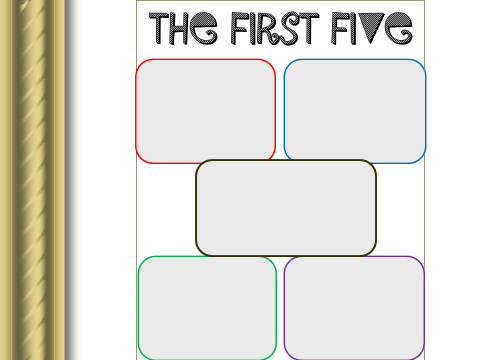 